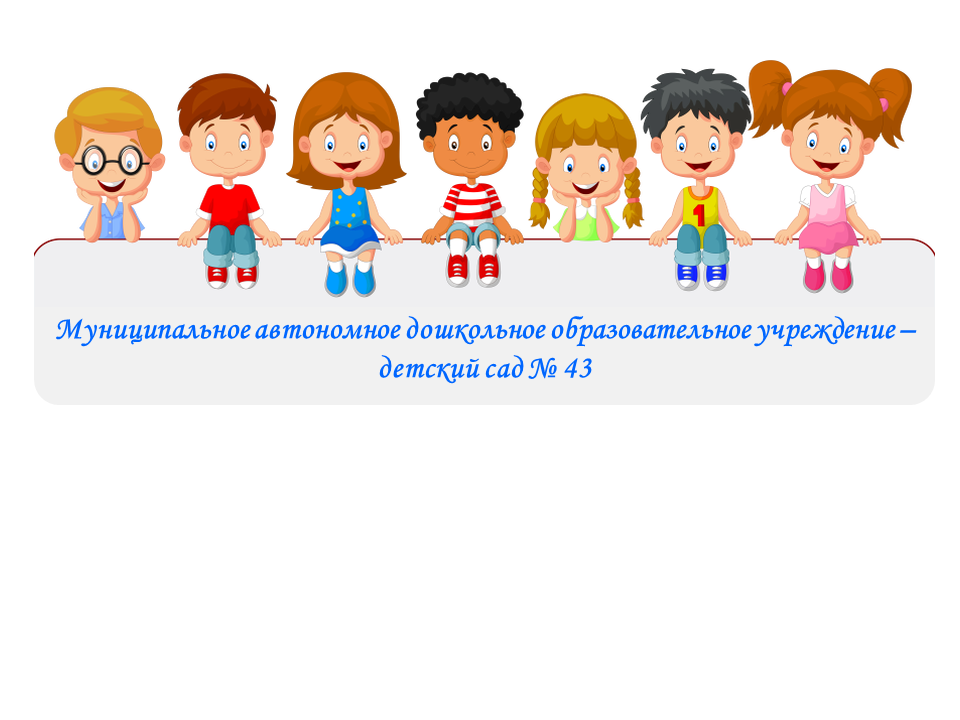 620016, г. Екатеринбург, ул. Рябинина, 27            +7(343) 223-24-45e-mail: 43sad@bk.ruСценарий спортивного мероприятия к 23 февралядля детей старшего дошкольного возраста:«Будем в Армии служить»Автор: Ефимович Екатерина Александровна, инструктор по ФК МБДОУ «Детский сад №44».Описание материала: Данная разработка рассчитана на детей старшего дошкольного возраста, проводится в спортивном зале в виде соревнований. Сценарий будет полезен для инструкторов по физической культуре и воспитателей дошкольных образовательных учреждений.Цель: Создание доброжелательной, праздничной атмосферы в преддверии Дня защитника Отечества.Задачи: Образовательные: Расширять представление детей о государственном празднике. Развивающие: Развивать основные физические качества дошкольников (ловкость, силу, быстроту, выносливость, гибкость); способствовать развитию положительных эмоций. Воспитательные: Воспитывать у детей чувства патриотизма.Место проведения: спортивный зал. Оборудование: Шлем (2 шт.), автомат (2 шт.), стойки дуги (2 шт.), конусы большие(4 шт.), палки малые (2 шт.), маты (2 шт.), обручи (2 шт.), кольца баскетбольные (2 шт.), мячи большие (2 шт.), конусы малы (10 шт.), картинки (4 шт. х2: пограничник, танкист, солдат, летчик), овощи и фрукты (по 10 шт.), бинт или лента (10 шт.).Продолжительность занятия: 45-60 минут.Ход спортивного мероприятия:Дети под марш входят в зал. Все гости находятся в зале.
Ведущий. Здравствуйте ребятишки, Девчонки и мальчишки!Сегодня мы собрались, чтобы поздравить всех мальчиков и мужчин с Днем защитника Отечества. Защитники есть в каждой семье – это и дедушки, и старшие братья, и, конечно же, ваши любимые папы!Пожелаем им здоровья, любви, успехов во всех делах и гордости за своих детей, которые вас очень любят!Ребёнок 1: Сегодня день особыйДля мальчишек и мужчинДень защитника ОтечестваЗнает каждый гражданинРебёнок 2: Дед мой в армии служил. У отца — награды.Вот и я давно решил, что пойду в солдаты!Знаю, надо подрасти… Нужно стать взрослее…Но ведь я себя вести по-мужски умею!Ребёнок 3: Защищать отечество -Значит защищатьДворик свой отеческий,Дочь, жену и мать,Место, где работаешьЛес, луга, поля,Где живешь с охотою,Где твоя земля…Ребенок 4: Мы шагаем браво Левою и правою, Потому что все солдаты Были тоже дошколята Поскорей бы подрасти, Чтобы в армию пойти. Ребята исполняют песню __________________________________________________________________.Ведущий: Сегодня мы, как настоящие солдаты, померяемся силой, быстротой, ловкостью. А сейчас я попрошу выйти ко мне команду «Летчики».(Команда выходит и дружно произносят девиз.Летчики: «Мы смелые пилоты, водим самолеты.В небе высоко летаем, небо зорко охраняем! »Ведущий: Приветствуем команду «Танкисты».Танкисты: Девиз: «Проходят танки быстро, им рада детвора.Прославленным танкистам мы крикнем все «Ура!»». Ведущий: Так как соревнования у нас самые настоящие, оценивать команды будет жюри. (Представление жюри.) ________________________________________.Ведущий: Мы начинаем нашу соревновательную программу, но для начала проведем разминку.Начинаем наше соревнование!! Конкурс № 1: «Полоса препятствий», а проходить мы её будем в солдатском шлеме и автоматом в руках. Посмотрим, какие же наши будущие защитники быстрые и ловкиеУчастникам необходимо надеть на себя шлем и взять в руки автомат. Затем пролезть на корточках через дугу, перепрыгнуть через препятствие, проползти по мату, вернуться обратно бегом. Шлем и автомат передать следующему участнику.Конкурс № 2:                    Меткий глаз-залог успеха,Скажет нам любой солдат,Постараемся ребята,В цель забить по пять мячей!«Меткий стрелок»в этом конкурсе оцениваться не скорость и быстрота, а меткость и точность. Участник берет мяч, змейкой добегает до обруча берет мяч и бросает в кольцо. Кладет мяч в обруч, возвращается бегом. Победителем будет считаться команда, которая больше мячей забросит в кольцо.Пока жюри подсчитывает результаты за 2 конкурс, «Музыкальная пауза»,Танец_______________________________________________________Объявляются результаты второго конкурса.Конкурс № 3: Следующий конкурс «Военно – полевая база» Ребёнок и взрослый одновременно начинают свой этап. Взрослый делает широкий шаг вперёд, после чего ребёнок пролезает между ног взрослого. Таким образом, движение продолжается до указателя, обратно бегом, держась за руки.Танец ____________________________________________________________Ведущий: А, сейчас мы проверим наши команды, как они знакомы с военными профессиями.Конкурс № 4: «Загадки».1. Он ребята на границе,Нашу землю стережет,Чтоб работать и учитьсяМог спокойно весь народ(Пограничник)2. Берегись ты враг коварный,Мы отпор дадим врагу.Стальные, быстрые машиныСтреляют метко по врагу!(Танкист)3. Он готов в огонь и бой,Защищая нас с тобой.Он в дозор идёт и в град,Не покинет пост.(Солдат)4. Самолёт парит, как птица,Там воздушная граница.На посту и днём, и ночьюНаш солдат военный ...(Лётчик)Ведущий: Наши бойцы не только воюют, но и любят вкусно покушать. Конкурс № 5: «Полевая кухня». Команда «Летчики» будут готовить полевой суп. Для его приготовления им нужны только овощи. А команда «Танкисты» будут готовить компот из фруктов. Здесь командам понадобится быстрота, ловкость и внимание.В общем обруче рассыпаны овощи и фрукты, по очереди участники из обоих команд подбегают и берут то, что необходимо им для приготовления супа или компота. Бегут к своей команде, то что взяли кладут в кастрюльку капитану.Конкурс № 6: "Доставить раненного в госпиталь"Задание - провести раненного через препятствия держа его под руки и перевязать ему голову.Победит тот, у кого перевязка закончится лучше и быстрее, и кто доставит своего раненного в штаб. Раненные остаются в штабе. В конце конкурса жюри проверит перевязки!ГОСТЬ: Можно с уверенностью сказать: наши будущие бойцы достойно справились с трудным испытанием. Благодарю за службу!Дети (встав и поднеся руку к виску): Служу России!Исполняется песня __________________________________________.Слово жюри, подведение итогов, награждение. Сладкие подарочки всем детям.Сегодня мы собрались, чтобы поздравить всех мальчиков и мужчин с Днем защитника Отечества. Защитники есть в каждой семье – это и дедушки, и старшие братья, и, конечно же, ваши любимые папы! Пожелаем им здоровья, любви, успехов во всех делах и гордости за своих детей, которые вас очень любят!